Publicado en Barcelona el 26/11/2018 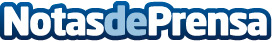 Inaugurada la galería de arte Cobeña Barcelona Este viernes 23 de noviembre se ha inaugurado la galería de arte contemporánea en el barrio de Gràcia de BarcelonaDatos de contacto:Cobeña Barcelona Art GalleryNota de prensa publicada en: https://www.notasdeprensa.es/inaugurada-la-galeria-de-arte-cobena-barcelona_1 Categorias: Internacional Artes Visuales Sociedad Cataluña Entretenimiento Emprendedores Eventos http://www.notasdeprensa.es